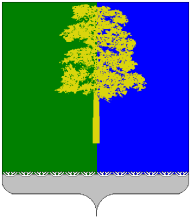 ХАНТЫ-МАНСИЙСКИЙ АВТОНОМНЫЙ ОКРУГ – ЮГРАДУМА КОНДИНСКОГО РАЙОНАРЕШЕНИЕО внесении изменений в решение Думы Кондинского района от 28 декабря 2010 года № 40 «Об утверждении Положения «Об этике депутатов Думы Кондинского района»В соответствии с Уставом Кондинского района, решением Думы Кондинского района от 3 ноября 2010 года № 2 «Об утверждении Регламента работы Думы Кондинского района», Дума Кондинского района решила:1. Внести в приложение к решению Думы Кондинского района от 28 декабря 2010 года № 40 «Об утверждении Положения «Об этике депутатов Думы Кондинского района» (далее - решение) следующие изменения:1) В пункте 1.2 раздела 1 приложения к решению после слов «Российской Федерации, Ханты-Мансийского автономного округа» дополнить слово « - Югры».2) В пункте 3.6 раздела 3 приложения к решению исключить слова «в своем избирательном округе».3) В пункте 4.2 раздела 4 приложения к решению после слов                                «не подтвержден, то» исключить слово «депутат».4) Пункт 5.1 раздела 5 приложения к решению изложить в следующей редакции:«5.1. В случае необходимости Дума Кондинского района вправе образовать временную комиссию по депутатской этике (далее-Комиссия) в порядке, установленном Регламентом работы Думы Кондинского района.».2. Настоящее решение опубликовать в газете «Кондинский вестник»                     и разместить на официальном сайте органов местного самоуправления Кондинского района.3. Настоящее решение вступает в силу после его подписания.4. Контроль за выполнением настоящего решения возложить на постоянную мандатную комиссию Думы Кондинского района (Е.В. Белослудцев)                                   и председателя Думы Кондинского района А.А. Тагильцева в соответствии                           с их компетенцией. Председатель Думы Кондинского района                                              А.А. Тагильцевпгт. Междуреченский26 января 2016 года № 45